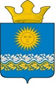 Дума Сладковского сельского поселенияСлободо-Туринского муниципального района Свердловской областипятого созываРЕШЕНИЕОб информации “О реализации мероприятий по противодействию коррупции в органах местного самоуправления Сладковского сельского поселения” в 2023 году    Заслушав информацию администрации Сладковского сельского поселения о работе по реализации мероприятий по противодействию коррупции в органах местного самоуправления Сладковского сельского поселения в 2023 году, Дума Сладковского сельского поселения   РЕШИЛА:   Информацию принять к сведению.(Прилагается). Председатель Думы Сладковского сельского поселения                     В.А.ПотаповаПриложениеК решению ДумыСладковского сельского поселенияОт 26.12.2023 №_106ОтчетО деятельности администрации Сладковского сельского поселения по противодействию коррупции в органах местного самоуправленияСладковского сельского поселения в 2023 году        В соответствии с Указом Президента Российской Федерации от16.08.2021 года № 478 «О Национальном плане противодействия коррупции на 2021-2024 годы», в целях обеспечения комплексного подхода к реализации мер по противодействию коррупции в органах местного самоуправления Сладковского сельского поселения (далее Сладковское поселения),  27.08.2021 года постановлением администрации поселения № 101 был разработан и утвержден План мероприятий по противодействию коррупции в органах местного самоуправления Сладковского сельского поселения на 2021-2024 годы” .	  Согласно указанному плану мероприятий, в 2023 году в поселении реализовывались  следующие мероприятия.  09.01.2023 года постановлением Администрации поселения № 1 было утвержден план работы комиссии по координации работы по противодействию коррупции в Сладковском сельском поселении на 2023 год”.  Для поддержания муниципальных правовых актов в сфере противодействия коррупции в актуальном состоянии в течение 2023 проводился мониторинг действующего законодательства РФ по вопросам противодействия коррупции на предмет его изменения. Мониторинг проводится ежемесячно, в нормативные акты в случае необходимости вносятся изменения (в 2023 году внесены изменения в три административных регламента).      Нормативно-правовая база антикоррупционной направленности является основой для реализации мероприятий по противодействию коррупции, особенно для профилактики правонарушений коррупционного характера. В соответствии с Федеральным законом от 25.12.2008 № 273-ФЗ «О противодействии коррупции», Федеральным законом от 17.07.2009 № 172-ФЗ «Об антикоррупционной экспертизе нормативных правовых актов и проектов нормативных правовых актов» утвержден Порядок проведения антикоррупционной экспертизы нормативных правовых актов (проектов нормативных правовых актов) органов местного самоуправления Сладковского сельского поселения. За истекший период проведена внутренняя экспертиза 49 проектов муниципальных актов.     Случаев применения мер юридической ответственности, предусмотренных законодательством Российской Федерации, к лицам, нарушившим требования о предотвращении или об устранении конфликта интересов не возникало.	 За отчетный период получено 3 уведомления представителю нанимателя (работодателя) о намерении выполнять иную оплачиваемую работу не поступало.	Фактов выявления случаев нарушения ограничений, касающихся получения подарков и порядка сдачи подарков в отчетном периоде не возникало.     В целях выявления и предупреждения коррупционных правонарушений, оперативного принятия соответствующих решений, в случае подтверждения фактов коррупционных правонарушений, проводится мониторинг обращений граждан и юридических лиц о коррупционных проявлениях в деятельности должностных лиц органов местного самоуправления. Для организации сбора сообщений физических или юридических лиц о коррупционных правонарушениях в администрации Сладковского сельского поселения приняты следующие меры:- на официальном сайте существует раздел для заполнения обращений;- принимаются обращения через приемную администрации, как посредством почтовой связи, так и нарочно.       За истекший период 2023 года в администрацию Сладковского сельского поселения  граждане или юридические лица со сведениями о коррупционных проявлениях в деятельности должностных лиц администрации не обращались .	  В течение отчетного периода до муниципальных служащих доводилась информация о необходимости соблюдения требований законодательства о недопустимости возникновения конфликта интересов, о соблюдении запретов и ограничений, о недопущении получения и дачи взятки, требований к служебному поведению, законодательства о противодействии коррупции.	 Уведомлений о фактах обращения в целях склонения к совершению коррупционных правонарушений не поступало.     Лицами, обязанными предоставлять сведения о доходах, расходах, об имуществе и обязательствах имущественного характера, а также о доходах, расходах, об имуществе и обязательствах имущественного характера их супруги (супруга) и несовершеннолетних детей за 2022 год, сданы в установленные законодательством сроки и по установленной форме. Представленные сведения о доходах, расходах, об имуществе и обязательствах имущественного характера своевременно размещены на официальном сайте Сладковского сельского поселения.     Обобщенная информация об исполнении (ненадлежащем исполнении) лицами, замещающими муниципальные должности депутата Сладковского сельского поселения, обязанности представить сведения о доходах, расходах, об имуществе и обязательствах имущественного характера также размещены в установленный форме и в срок на сайте Сладковского сельского поселения поселения в разделе «Противодействие коррупции».	 Специалистом по  кадрам проведён анализ личных дел лиц, замещающих должности муниципальной службы, в том числе контроля за актуализацией сведений, содержащихся в анкетах, представляемых при назначении на указанные должности и поступлении на такую службу, об их родственниках  и свойственниках в целях выявления возможного конфликта интересов. Фактов несоответствия не выявлено.  	 На сайте поселения в разделе «Противодействие коррупции» размещены материалы антикоррупционной направленности.      Все нормативные правовые акты органов местного самоуправления Сладковского сельского поселения, изданные в 2023 году, опубликованы в официальном печатном издании для опубликования муниципальных правовых актов Думы и Администрации Сладковского сельского поселения “Информационный вестник”.	 Работает Интернет-приёмная, через которую можно сообщить  о фактах вымогательства или иных проявлениях коррупции в органах государственной и муниципальной власти. 	 На территории поселения проводится постоянная работа по информированию граждан по вопросам профилактики и противодействия коррупции в соответствии с Федеральным законом от 09.02.2009 № 8-ФЗ «Об обеспечении доступа к информации о деятельности государственных органов и органов местного самоуправления». Регулярно проводится работа по обновлению сайта Сладковского сельского поселения сельского поселения, на котором публикуется вся актуальная информация о деятельности органов МСУ.      Население информировано о бюджетном процессе в администрации сельского поселения на официальном сайте органов местного самоуправления Сладковского сельского поселения. К обсуждению проекта дополнений и изменений к бюджету поселения, проекта по исполнению бюджета поселения за 2022 год привлекалась общественность, по каждому вопросу проводились публичные слушания.  Учет имущества и ведение реестра имущества, находящегося в муниципальной собственности поселения организован в соответствии с законодательством. Муниципальное имущество используется по назначению. Сведения по муниципальному имуществу размещены на официальном сайте органов местного самоуправления Сладковского  сельского поселения.	Процедура закупок, заключение контрактов и их выполнение проводится в соответствии с федеральным законом от 05.04.2013 № 44-ФЗ “О контрактной системе в сфере закупок товаров, работ, услуг для обеспечения государственных и муниципальных нужд». 	 В истекшем периоде 2023 года двое муниципальных служащих прошли повышение квалификации по программам: «Функции  подразделений кадровых служб органов местного самоуправления по профилактике коррупционных и иных правонарушений и “Муниципальный контроль”.	 Проведена аттестация трех муниципальных служащих.	 На постоянной основе проводятся мероприятия по профилактике коррупционных и иных правонарушений, формированию отрицательного отношения к коррупции. Памятки антикоррупционной направленности размещаются в “Информационном вестнике”, на сайте Сладковского сельского поселения, на информационных стендах в администрации поселения, муниципальным служащим вручаются памятки, буклеты, с работниками администрации поселения и подведомственных ей организациях проводятся беседы антикоррупционной направленности.    Раздел “Противодействие коррупции” на официальном сайте Сладковского сельского поселения заполняется своевременно, по мере поступления информации.Глава Сладковского сельского поселения                         Л.П.ФефеловаИсп. М.А.Мельникова,специалист администрацииОт 26.12.2023 № 106                                   с. Сладковское